Darien Lions Club Foundation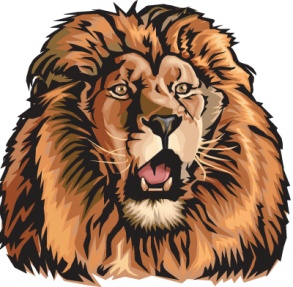 1702 Plainfield Road    Darien, Illinois 60561www.darienlionsclubfoundation.orgDLCF Board Meeting Agenda – January 9, 2020 – House of Brunsen2019-2020PresidentAndrew BrunsenVice PresidentJohn PearsonSecretary-Corres.Randy PorzelTreasurerMike FalcoSecretary-FinancialEd O’ConnorCommittee LiaisonBrian DahowskiPublicitySteve WerneckeActivitiesDon CozzolinoMembershipSteve HiattTail TwisterGreg RuffoloRyan WalheimLion TamerKevin LitwinPast PresidentKen KohnkeCall to order – Lion President Andrew BrunsenCommittee ReportsQueen of Hearts – Lion Don CozzolinoFlag Program – Lion Steve HiattSpecial Needs – Lion Tom WielandFood Baskets – Lion Brian RzepkaScholarships  - Lion Ron KeiferSecretary Report –Lion Randy PorzelDecember 2019 Board for approvalDecember 2019 Business for reviewTreasurer Report –Lion Mike FalcoDecember 2019 for approvalPresident’s ReportThank you notes to donorsCorrespondenceUnfinished BusinessNew BusinessBoard CommentsJohn PearsonRandy PorzelMike FalcoEd O’ConnerBrian DahowskiSteve WernekeDon CozzolinoSteve HiattGreg RuffoloRyan WalheimKevin LitwinKen KohnkeAdjourn